Горячий Сергей СергеевичExperience:Documents and further information:No.           	Date / Place of issue	             Expiry DatePassport	EE 278204	14.07.2008,DONECK.REG	14.07.2018Seaman’s Book	AB 321238	03.03.2006,DONECK.REG	03.03.2006US Visa			CoC:		00375/2008/06	11.09.2008.MARIUPOL	GOC (GMDSS) (IV/2)	00157/2008/06	11.09.2008. MARIUPOL	Basic Safety Training (VI/1)	108374-AS	22.07.2008. MARIUPOL	22.07.2013Survival Craft (VI/2)	16051-AS	27.06.2008. MARIUPOL	27.06.2013Advanced Fire Fighting (VI/3)	13701-AS	04.07.2008. MARIUPOL	04.07.2013Medical Care (VI/4)	11757-AS	16.07.2008. MARIUPOL	16.07.2013Tanker Familiarization (V/1)			Advanced Oil (V/1)			Advanced Chemical (V/1)			Advanced Gas (V/1)			Ship Security Officer	00378/2008/03	01.10.2008. MARIUPOL	23.07.2013Inert Gas System Operations			Crude Oil Washing			Bridge Team Management			Safety Management System			Operation of Electrical and Electronic Control Equipment 			Carrying Dangerous and Hazardous Cargoes	13449-AS	18.07.2008. MARIUPOL	18.07.2013Radar & ARPA	10550-AS	01.08.2008. MARIUPOL	01.08.2013Yellow Fever VaccinationPosition applied for: 2nd OfficerDate of birth: 18.05.1976 (age: 41)Citizenship: UkraineResidence permit in Ukraine: NoCountry of residence: UkraineCity of residence: MariupolPermanent address: 24 квартал д.4 кв.17Contact Tel. No: +38 (050) 277-13-89 / +38 (050) 944-76-01E-Mail: SERG-180576@yandex.ruU.S. visa: NoE.U. visa: NoUkrainian biometric international passport: Not specifiedDate available from: 01.12.2009English knowledge: GoodMinimum salary: 3500 $ per monthPositionFrom / ToVessel nameVessel typeDWTMEBHPFlagShipownerCrewing3rd Officer16.12.2008-28.07.2009RogueBulk Carrier42223sulzer 6rta 527200hpМальтаSoprano shipping co.ltdPanigo ukraina3rd Officer01.11.2008-01.12.2008Contaz TraderContainer Ship95007500УкраинаCFD LTDТорговый Флот Донбасса,укразовкрюинг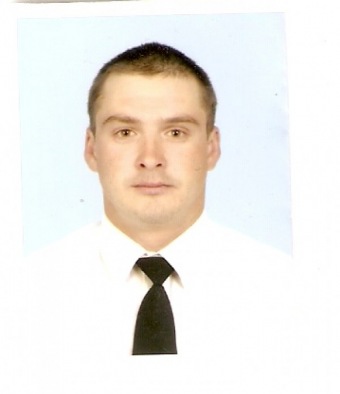 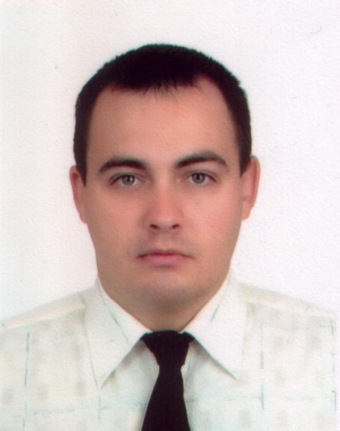 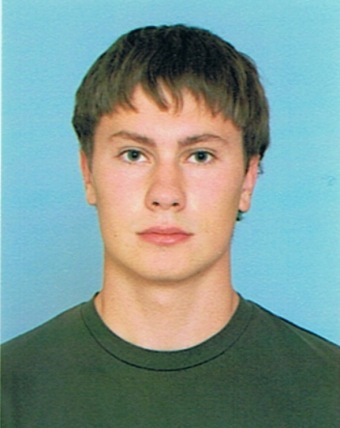 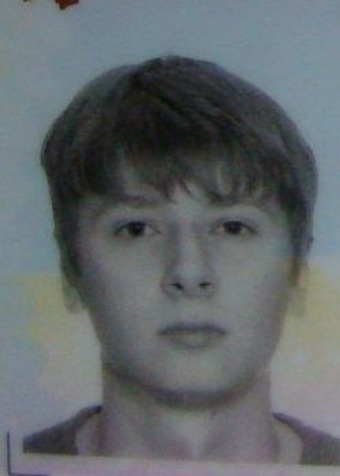 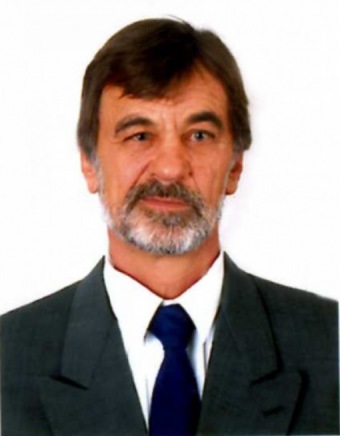 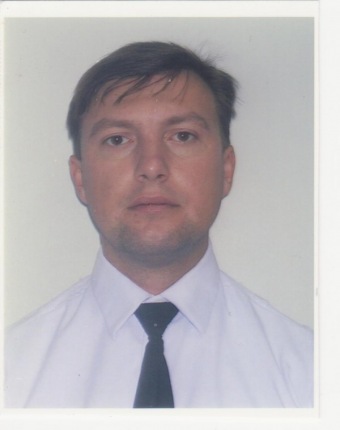 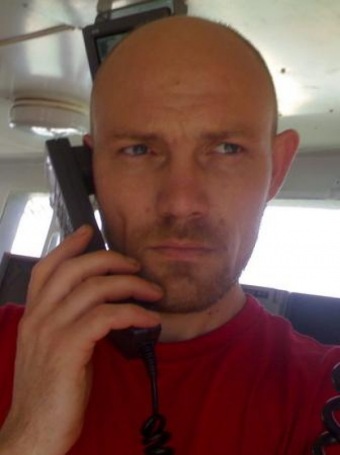 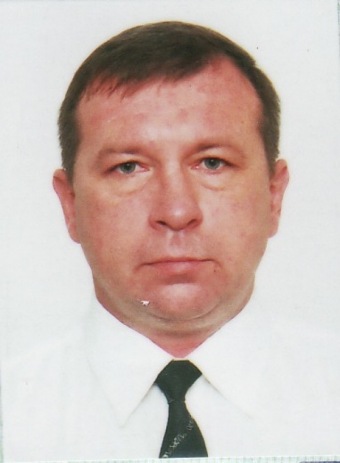 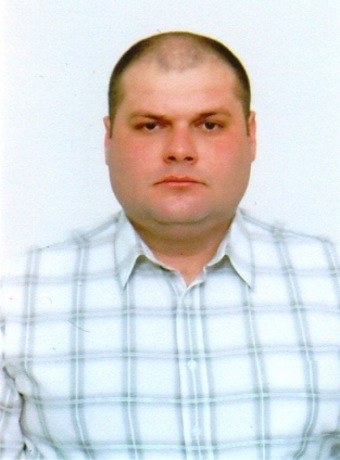 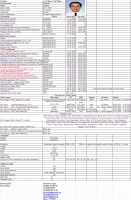 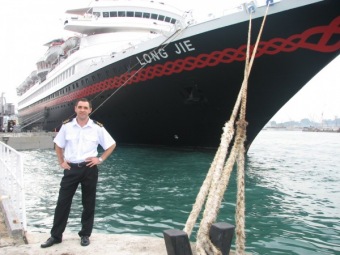 